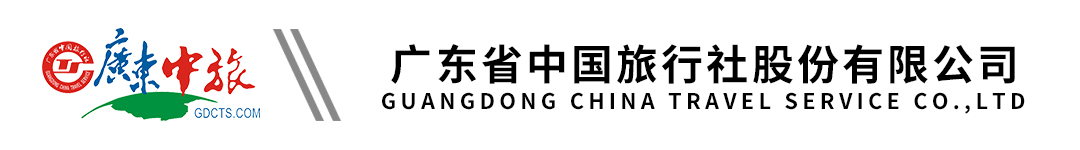 【春节/自组】番禺岭南美景大岭村 海鸥岛 品年味盆菜宴 纯玩1天行程单行程安排费用说明其他说明产品编号QQQQ20210211PY出发地广州市目的地番禺区行程天数1去程交通汽车返程交通汽车参考航班08:30海珠广场华厦大酒店（近地铁海珠广场站A/F出口）08:30海珠广场华厦大酒店（近地铁海珠广场站A/F出口）08:30海珠广场华厦大酒店（近地铁海珠广场站A/F出口）08:30海珠广场华厦大酒店（近地铁海珠广场站A/F出口）08:30海珠广场华厦大酒店（近地铁海珠广场站A/F出口）产品亮点1. 岭南美景、传统岭南建筑尽在----大岭村。1. 岭南美景、传统岭南建筑尽在----大岭村。1. 岭南美景、传统岭南建筑尽在----大岭村。1. 岭南美景、传统岭南建筑尽在----大岭村。1. 岭南美景、传统岭南建筑尽在----大岭村。天数行程详情用餐住宿D1广州—番禺—广州早餐：X     午餐：√     晚餐：X   无费用包含1.用车：安排旅游空调车，保证1人1正座；1.用车：安排旅游空调车，保证1人1正座；1.用车：安排旅游空调车，保证1人1正座；费用不包含1.个人消费及自费项目，旅游途中请注意保管好自己的财务，如有财务丢失，旅行社不承担赔偿责任。1.个人消费及自费项目，旅游途中请注意保管好自己的财务，如有财务丢失，旅行社不承担赔偿责任。1.个人消费及自费项目，旅游途中请注意保管好自己的财务，如有财务丢失，旅行社不承担赔偿责任。预订须知特别约定：温馨提示1.附件仅为参考行程，最终行程以我司确认行程为准，由于政变、罢工、地震、台风等不可抗拒的原因造成费用的增加，旅行社不予以承担。